Результаты публичных слушаний         Публичные слушания по проекту  решения Совета сельского поселения Еремеевский  сельсовет  «Об утверждении правил землепользования и застройки в сельском поселении   Еремеевский  сельсовет муниципального  района Чишминский  район Республики Башкортостан» состоялись  16 апреля 2014 года в 15.00часов  в здании  СДК с.Еремеево по адресу: Республика Башкортостан, Чишминский район, с. Еремеево, ул. Центральная, 20.	В публичных слушаниях приняло участие 19 человек. Выступили – 0 человек. Отозванных предложений нет.	Решением Совета сельского    поселения  Еремеевский    сельсовет  установлено, что письменные предложения жителей сельского    поселения  Еремеевский  сельсовет  и заинтересованных лиц по указанному Проекту направляются в Администрацию сельского    поселения  Еремеевский  сельсовет муниципального района Республики Башкортостан  по адресу: Республика Башкортостан, Чишминский район, с.Еремеево, ул. Центральная, 18, в течение 30 дней со дня опубликования информационного сообщения о назначении публичных слушаний.В течение указанного срока в комиссию письменных предложений и поправок к проекту решения Совета сельского поселения  Еремеевский  сельсовет  «Об утверждении правил землепользования и застройки в сельском поселении   Еремеевский  сельсовет муниципального  района Чишминский  район Республики Башкортостан» не поступили. В ходе публичных слушаний поступило 0 предложения.	Рекомендовано Совету сельского поселения   Еремеевский    сельсовет публичные слушания по проекту  решения Совета сельского поселения  Еремеевский  сельсовет « Об утверждении правил землепользования и застройки в сельском поселении   Еремеевский  сельсовет муниципального  района Чишминский  район Республики Башкортостан» признать состоявшимися. Предложения в ходе публичных слушаний не поступали.Протокол и результаты публичных слушаний направить в Совет сельского поселения  Еремеевский  сельсовет муниципального района Чишминский район Республики Башкортостан для принятия решения. Председатель                                                             В.М.КарачуринаПротоколпроведения  публичных слушаний по  проекту решения Совета сельского поселения  Еремеевский сельсовет муниципального района Чишминский район Республики Башкортостан « Об утверждении правил землепользования и застройки в сельском поселении   Еремеевский  сельсовет муниципального  района Чишминский  район Республики Башкортостан»16 апреля 2014годаМесто проведения: с.Еремеево, ул.Центральная, д.20Время проведения: 14.00 час.Председательствующий: Карачурина В.М. - глава сельского поселения  Еремеевский  сельсовет.Присутствуют –   19 человек.Поступило предложение  секретарем   избрать  Мансурову Ф.А.Результаты голосования: За- 19, против – нет, воздержался – нет.                                                                                         Решение принято..Докладывает: Галикеев И.Ф.- председатель комиссии  Совета сельского поселения Еремеевский сельсовет  по  предпринимательству, земельным вопросам, благоустройству и экологии.       Как председатель комиссии  Совета по  предпринимательству, земельным вопросам, благоустройству и экологии  информирую по проекту решения Совета сельского поселения Еремеевский сельсовет муниципального района Чишминский район Республики Башкортостан «Об утверждении правил землепользования и застройки в сельском поселении   Еремеевский  сельсовет муниципального  района Чишминский  район Республики Башкортостан».Председатель: Какие будут вопросы?   Председатель: Предлагаю рекомендовать Совету сельского поселения Еремеевский сельсовет муниципального района Чишминский район признать публичные слушания по проекту решения Совета сельского поселения Еремеевский сельсовет муниципального района Чишминский район Республики Башкортостан по проекту решения Совета сельского поселения Еремеевский сельсовет муниципального района Чишминский район Республики Башкортостан «Об утверждении правил землепользования и застройки в сельском поселении   Еремеевский  сельсовет муниципального  района Чишминский  район Республики Башкортостан» состоявшимися. Протокол и результаты публичных слушаний направить в Совет сельского поселения Еремеевский сельсовет для принятия решений.Есть другие предложения?Если нет других предложений, на этом публичные слушания завершаются.  Спасибо всем участникам.Председатель:                                                                                      В.М.КарачуринаСекретарь:                                                                                           Ф.А.МансуроваБашкортостан РеспубликАҺыШишмӘ районыМУНИЦИПАЛЬ РАЙОНЫныҢ   ЙЕРМИ АУЫЛ СОВЕТЫ ауыл биЛӘмӘҺе советы452172, Йерми  ауылы, Yзәк урамы, 18тел.: 2-47-00,  2-47-41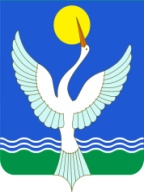 Республика БашкортостанСОВЕТСЕЛЬСКОГО ПОСЕЛЕНИЯ ЕРЕМЕЕВСКИЙ  сельсоветМУНИЦИПАЛЬНОГО РАЙОНАЧишминскИЙ район452172, с. Еремеево  ул. Центральная, 18тел.: 2-47-00, 2-47-41